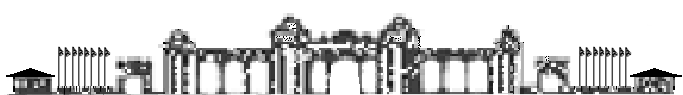 K  Ü  T  A  H  Y  A        D  U  M  L  U  P  I  N  A  R        Ü  N  İ  V  E  R  S  İ  T  E  S  İ M Ü H E N D İ S L İ K     F A K Ü L T E S İYAZ OKULUNDA BAŞKA BİR BÖLÜMDEN/FAKÜLTEDEN/ÜNİVERSİTEDEN DERS ALMA TALEP FORMU…………………………………… MÜHENDİSLİĞİ BÖLÜM BAŞKANLIĞINABölümünüz ……………………… numaralı öğrencisiyim. Aşağıda listelediğim dersi/dersleri, belirtilen nedenle yaz okulunda kendi Bölümümden seçememekteyim. Bu dersi/dersleri aşağıda bilgileri verilen Bölümden / Fakülteden / Üniversiteden almak istiyorum.Gereği için bilgilerinize arz ederim. 					          ..... / ..... / 20… Adres:	……………………………………...		Adı Soyadı	:………………………………………………		Öğrenci No.	: ………………………………………………	Cep Tel. : ……………………………………		İmza		:EKLER:	1. (Varsa) Bölümden aldığı derslerin haftalık ders programı	   	2. Diğer Bölümün/Fakültenin/Üniversitenin haftalık ders programı*		3. Diğer Bölüm/Fakülte/Üniversitedeki ders içerikleri ve bilgileri** Bölüm Başkanlığının gerekli görmesi halinde ders programı ve içeriklerinin onaylı olması istenilebilir.Ders seçilmek istenilen Üniversitemiz Fakülte ve Bölümüne ait bilgiler (KDPÜ İçin)		Üniversite			: Kütahya Dumlupınar ÜniversitesiFakülte		 		: Bölüm				: Gerekçe:  Ders açılmaması	       Ders çakışması  		 Kontenjan * Gerekmesi halinde tablo satırları artırılabilir/azaltılabilir. Eğer iki farklı Bölümden ders alınması talep ediliyorsa, iki farklı form doldurulmalıdır.Ders seçilmek istenilen Üniversite, Fakülte ve Bölüme ait bilgiler (Dışarı Üniversiteler İçin)	Üniversite			: Fakülte		 		: Bölüm				: Gerekçe:  Ders açılmaması	       Ders çakışması  		 Kontenjan * Gerekmesi halinde tablo satırları artırılabilir/azaltılabilir. Eğer iki farklı Bölümden ders alınması talep ediliyorsa, iki farklı form doldurulmalıdır.-Onaylar arka sayfadadır---- Bu form arkalı önlü olarak basılacaktır. ---Aşağıdaki kısım DANIŞMAN tarafından kontrol edilerek doldurulacaktır.Öğrencinin ekle/sil işlemleri sonrasında ders programında gerçekleşecek olası değişiklikleri aynı gün içerisinde Bölüm Başkanlığına bildireceğimi beyan ederim. Danışmanın Adı Soyadı	:Tarih                                  : 							İmzası			:Aşağıdaki kısım BÖLÜM BAŞKANLIĞI tarafından kontrol edilerek doldurulacaktır.BÖLÜM ONAYIBölüm Başkanı/Yardımcısı:Tarih                                   :İmza 			 :NOT: Bu form, Bölüm Başkanı tarafından onaylandıktan sonra Fakülte Yönetim Kurulunda görüşülmek üzere ekleri olmadan Dekanlığa gönderilecektir. Fakülte Yönetim Kurulu onayı alınmadan bölüm dışından alınan dersler geçersiz sayılacaktır. Bölümümde alamadığım derse ait bilgilerBölümümde alamadığım derse ait bilgilerBölümümde alamadığım derse ait bilgilerBölümümde alamadığım derse ait bilgilerBölümümde alamadığım derse ait bilgilerDiğer Fakülteden almak istediğim derse ait bilgilerDiğer Fakülteden almak istediğim derse ait bilgilerDiğer Fakülteden almak istediğim derse ait bilgilerDiğer Fakülteden almak istediğim derse ait bilgilerNo.Dersin YarıyılıDersin KoduDersin Adı(T+U) KrediAKTSDersin KoduDersin Adı(T+U) KrediAKTS123Bölümümde alamadığım derse ait bilgilerBölümümde alamadığım derse ait bilgilerBölümümde alamadığım derse ait bilgilerBölümümde alamadığım derse ait bilgilerBölümümde alamadığım derse ait bilgilerDiğer Üniversiteden almak istediğim derse ait bilgilerDiğer Üniversiteden almak istediğim derse ait bilgilerDiğer Üniversiteden almak istediğim derse ait bilgilerDiğer Üniversiteden almak istediğim derse ait bilgilerNo.Dersin YarıyılıDersin KoduDersin Adı(T+U) KrediAKTSDersin KoduDersin Adı(T+U) KrediAKTS123EVETHAYIR1. Öğrencinin bölümümüz dışından almak istediği ders/dersler, Bölümümüzde açılmamakta veya çakışma/kontenjan nedeniyle kayıt yapılamamaktadır. 2. Öğrencinin (eğer varsa) Bölümümüzden aldığı dersler OBS’de onaylanmış olup aldığı bu dersler ile bölümümüz dışından almak istediği derse/derslere ait onaylı haftalık ders programını gösteren belgeler tarafımca dikkatli bir şekilde kontrol edilmiştir.3. Öğrencinin bölümümüz dışından almak istediği ders/dersler, gerek Bölümümüzdeki dersleri ile gerekse diğer üniversitedeki dersleri ile çakışmamaktadır. 4. Öğrencinin, Bölüm müfredatında yer alan AKTS değerleri dikkate alınmak suretiyle, Üniversite içinde ve başka üniversitelerden aldığı derslerin toplam AKTS’leri yan tarafta verilmiş olup, bu değer Yaz Okulu Yönergesinin 10. maddesinin 3. Fıkrasında belirtilen sınırlar içerisinde kalmaktadır. Madde 10-3: Yaz okulunda toplam en çok 15 AKTS kredi değerindeki derslere kayıt yaptırılabilir. Ancak, genel not ortalaması 3,00 ve üstünde olan öğrenci, 20 AKTS kredi değere kadar derse kayıt yaptırabilir.Kayıt YapılanToplam AKTS………Kayıt YapılanToplam AKTS………EVETHAYIR1. Öğrencinin bölümümüz dışından almak istediği ders/dersler AKTS kredisi ve ders içerikleri bakımından Yaz Okulu Yönergesinin 10. maddesinin 5. fıkrası uyarınca uygun görülmüştür. Madde 10-5: Öğrencinin, Üniversiteye bağlı başka bir bölümden/birimden veya diğer üniversitelerden alacağı bir ders; a) AKTS değeri 2-5 (5 dâhil) arasında ise, 1 eksik AKTS değerine kadar, b) 6-8 (8 dâhil) arasında ise, 2 eksik AKTS değerine kadar, c) 9 ve daha yukarı AKTS değerinde olan dersler için ise 3 eksik AKTS değerine kadar kabul edilir.2. Öğrencinin talep ettiği derslere kaydının yapılması durumunda, gerek Bölümünüzde gerekse bölümümüz dışında aynı gün içerisinde alması gereken ders var mıdır?   - Eğer varsa, öğrencinin ulaşımı için seyahat süreleri açısından makul bir boşluk bulunmakta mıdır? 3. Öğrencinin talebi ilgili yönetmelik ve yönergelere uygundur.